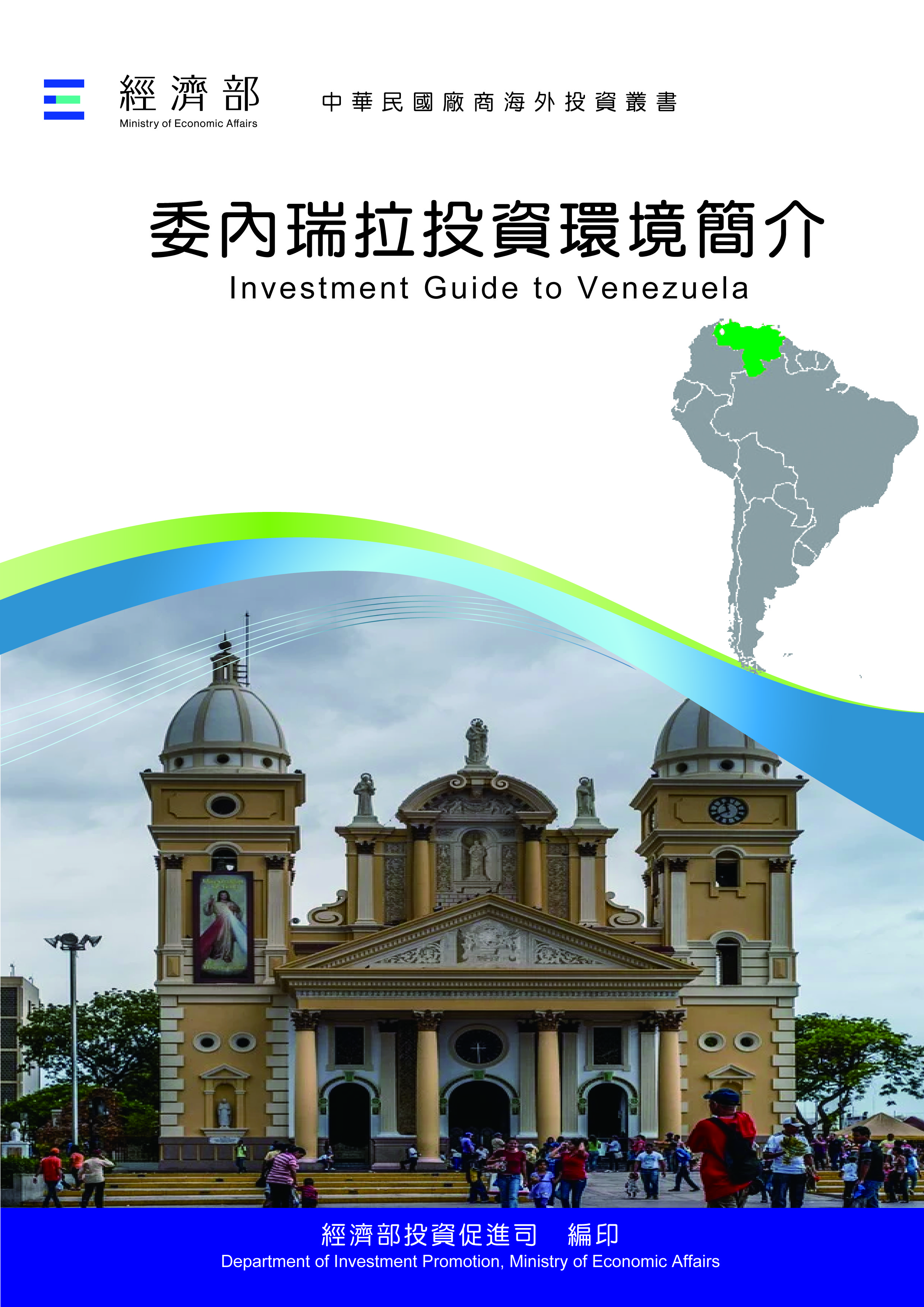 目　錄第壹章　自然人文環境	1第貳章　經濟環境	5第參章　外商在當地經營現況及投資機會	17第肆章　投資法規及程序	19第伍章　租稅及金融制度	23第陸章　基礎建設及成本	25第柒章　勞工	27第捌章　簽證、居留及移民	31第玖章　結論	33附錄一　我國在當地駐外單位及臺（華）商團體	35附錄二　當地重要投資相關機構	36附錄三　當地外人投資統計表	37附錄四　我國廠商對當地國投資統計	38附錄五　委內瑞拉商旅資訊	39委內瑞拉基本資料表第壹章　自然人文環境一、自然環境委內瑞拉位於南美洲大陸北端，北臨加勒比海，東北濱大西洋，東鄰蓋亞那，西南接哥倫比亞，東南與巴西接壤，環境富於變化，西部是安地斯山脈，沿著海岸線有海岸山脈，東南部為蓋亞那山脈，境內河川約1,060條，南美洲第三大河奧利諾科河貫穿國土中央注入大西洋。全國總面積91萬6,445平方公里（約臺灣25倍），境內天然資源富饒，其中石油蘊藏量占全球20%，高居第一位；另有天然氣、煤、黃金、鐵、鋁土、鑽石等，尚有電子產品不可或缺之鈳鉭（Coltan）礦，蘊藏豐富。委國多數地區為多雨炎熱的熱帶氣候，山區氣溫稍低，首都卡拉卡斯（Caracas）位於委國北部地區，海拔約750至900公尺，鄰近加勒比海，年均溫約攝氏22至27度，四季如春，土地肥沃，水力資源豐富。二、人文及社會環境1810年4月19日委內瑞拉脫離西班牙控制，並於該年7月5日正式宣告獨立。1822年委內瑞拉與哥倫比亞、巴拿馬與厄瓜多等4國合組大哥倫比亞共和國，之後委內瑞拉和厄瓜多脫離大哥倫比亞共和國，並在1830年獨立建國。委國在19世紀和20世紀前半期，長期處於政治不穩定、政治鬥爭和獨裁統治。前總統查維斯（Hugo Chávez）自1999年2月就任後，雖連續4次以民選方式獲得政權，惟任內對內採取極端左傾政策，打壓異己；對外則積極與古巴結合，推動「21世紀社會主義」，運用石油外匯收入，串聯拉美及加勒比海左派政權，倡議美洲玻利瓦聯盟—貿易協定（ALBA-TCP），使國家面臨企業關閉、民生及醫療物資短缺、超級通膨等嚴重政經問題。2013年3月查維茲病逝，副總統馬杜洛（Nicolás Maduro）繼任當選總統，持續社會主義路線，並成立制憲會議，架空原有之國會，選舉合法性備受質疑，人權問題嚴重，迄今仍受到歐美國家不同程度之經濟制裁。委國自2013年馬杜洛執政後政經迅速惡化，估計自2014年至2020年八年內，國家經濟規模縮水80%，自原有之2,038.22億美元衰減至2020年之425.30億美元；其中大量油產運往中國大陸及俄羅斯償還外債、石油生產設施損耗無法更新、技術人員由非專業官員取代後產量大減，造成市面缺油、缺電恐慌；復以油價無法回復到每桶100美元以上之高點，外匯收入大減，政府無力負擔國民福利支出和進口商品財政補貼，企業界面臨過高的官方匯率和無視市場規則的產品定價，生產動力大幅下降，陸續陷入停產；另超級通膨下，導致基本糧食、民生物資及醫藥產品嚴重匱乏，400多萬人民逃竄至鄰近國家尋求生存，造成近代最大規模之人民遷徙潮，居全球之冠。由於政治經濟動盪，治安惡劣，犯罪率及謀殺率居高不下，2019年委國每10萬人中有60人遭到謀殺，居全美洲之冠，至2020年爆發「嚴重特殊傳染性肺炎」（COVID-19），在嚴格防疫管制下，謀殺率竟驟降50%。礙於民不聊生，人民紛紛走上街頭，原有之國會亦於2019年元月推選議長瓜依多（Juan Guaido）為委國過渡國家元首，獲得美洲國家組織及美國、歐盟等近60國承認，其餘國家則仍承認馬杜洛政權迄今，政經局勢高度不安。民眾亦區分為反對現任政府及支持馬杜洛政權兩派，社會嚴重對立。委國人口原有人口3,000餘萬，因連年社會經濟動亂，治安惡化，謀殺及犯罪率居高不下，民生及醫療物資匱乏，民不聊生，造成400多萬人逃竄至國外，目前人口僅餘2,848萬人，人種多元，各族裔混血70%，歐洲裔21%，非洲裔8%，印地安原住民1%。三、政治環境（一）政治制度委內瑞拉實行總統制，總統任期6年，得連選連任，無次數限制。國會為一院制，由全國直選產生，第一屆國會於2000年8月成立、2017年8月4日馬杜洛政權另舉辦選舉成立全民制憲會議，架空原2015年選舉之國會。2020年12月6日國會大選馬杜洛所屬之社會黨及友黨在277席中獲得253席。（二）政黨概況除執政黨「委內瑞拉統一社會主義黨」（Partido Socialista Unido de Venezuela, PSUV）以外，另有反對陣營之「民主行動黨」（Acción Democrática）、「第一正義黨」（Primero Justicia）、「新時代黨」（Un Nuevo Tiempo）、「人民意願黨」（Partido de Voluntad Popular）及其他黨等。（三）國內政治情勢自查維斯時代末期至馬杜洛掌權以來，由於國際原油價格下跌，導致委內瑞拉出口所得銳減，國家無力負擔國民的福利支出和進口商品的財政補貼，國內企業面臨過高的官方匯率和無視市場規律的產品定價，生產動力大幅下降，民營企業陷入停產，高失業率導致社會治安崩壞，整體經濟環境急劇惡化。2014年起反對陣營開始推動抗爭，2015年舉行之國會議員選舉，反對派組成之「民主團結聯盟」（Mesa de Unidad Democrática）在國會167席中贏得112席，掌握新國會主導權。馬杜洛政府為維持其政權，2017年8月4日成立「全民制憲會議」（La Asamblea Constituyente）架空國會；2017年10月舉行地方政府首長選舉，在各界的舞弊質疑下，執政黨復於全國23州中贏得18席，但反對聯盟勝出的5個州中有4名當選人向彼等認為違憲的「全民制憲會議」宣誓，造成反對派內鬨。馬杜洛採取高壓政策，美洲民主國家群起反對，造成委國與美洲多數國家之不和。面臨嚴重經濟及政治危機之際，馬杜洛利用反對黨內部矛盾無法提出共同的總統候選人，宣布提前於2018年5月20日舉行總統選舉，在缺乏強有力的競爭對手的情形下再度當選，此次選舉的合法性受到國內外廣泛質疑，美國、歐盟以及哥倫比亞在內的美洲加勒比海14國「利馬」集團的成員國及「美洲國家組織」（OEA）也同聲譴責此次選舉違背民主自由透明原則，拒絕承認選舉結果。馬杜洛於2019年1月10日宣誓就任渠第2任總統，1月23日反對派掌控之國會以馬氏違法竊權及選舉舞弊為由，依據委國憲法第233條所賦予之權力，將行政權交由國會行使，推舉議長瓜伊多（Juan Guaidó）公開宣誓就任「臨時總統」，陸續獲得美國等主要民主國家60餘國承認，卻遭馬杜洛政權指控係會同美國圖謀政變。委國政局自此僵持至今，國家行政及軍隊實際仍由馬杜洛政權掌控。2020年5月馬氏政權陸續宣判瓜伊多領導之國會無效、違憲任命新選委會及判決反對黨領導階層資格不符，積極打擊反對陣營，美歐國際民主社會多不予認同，政情發展尚待觀察。近年來瓜伊多政權雖發動多次抗爭行動，並獲歐美多數國家政府支持，惟仍遲未能實際取代馬杜洛政權。此外，2020年12月委國會大選由於反對派多予抵制並未參選，馬氏陣營再度取得壓倒性勝利，委國政經動盪恐將持續，短期間前景仍難樂觀。第貳章　經濟環境一、經濟概況經濟高度仰賴原油的委國，在2011年及2012年時受益國際油價高漲，經濟表現亮眼，經濟成長率分別達4.2%及5.6%，惟好景不常自2013年起，經濟逐步走弱，2014年起開始出現負成長，估計自2014年至2020年八年內，國家經濟規模自原有之2,038.22億美元衰減至2020年之425.30億美元，縮水80%；近年經濟在政經動盪下，經濟急速惡化，依據國際貨幣金機會資料，委國2018年至2022年經濟成長率分別為-19.6%、-35.0%、-30%、-10%及15%。委國近年經濟失衡嚴重，民不聊生，主要現象可歸納如下：（一）外匯及匯率政策失靈，引發超級通膨社會主義經濟下，委國外匯及匯率政策失靈，引發超級通膨，在2018、2019、2020年、2021年及2022年通膨率分別達到19,906%、2,355%、2.959,8%、686.4%及119.4%。依據國際貨幣基金會（IMF）2023年4月資料，預期委國2023年之通貨膨脹率將達400%。（二）幣制改革未能解決超級通膨問題委國自2018年8月20日起啟用新貨幣主權玻利瓦（Bolívar Soberano），為原貨幣之100,000倍，進一步推升通膨問題。委國政府另推加密貨幣石油幣（Petro），價值相當1桶原油之價格，惟美國已禁止該加密貨幣在美國境內交易，該加密貨幣之推動成效難以樂觀。2019年2月後，主權玻利瓦再度簡化為玻利瓦（Bolivar）。2021年10月1日委國政府宣布將原100萬玻利瓦改為兌換1元玻利瓦，預期該國通貨膨脹續創歷史新高，全國逾75%人口處於貧窮狀態。（三）實施物價及外匯管制委國實施社會主義，企業缺乏外匯及生產原料，且物價管制下，產品成本提高售價卻無法調整，導致企業嚴重虧損，造成數十萬家企業倒閉及外逃。（四）民生物資及醫藥缺乏，人權問題嚴重委國因民生物資嚴重缺乏，人民營養不良情形普遍，且因社會福利支出大幅刪減，醫療藥品進口不足，病患無法得到妥適醫療照護，造成人口外逃及非法前往鄰國就醫之情況，初生嬰兒及婦女妊娠死亡率大幅提高，形成嚴重人權問題。（五）形成拉美最嚴重之人口外逃浪潮，引起鄰近國家憂慮據聯合國資料，迄2022年底從委內瑞拉外逃至哥倫比亞、巴西、祕魯、厄瓜多、智利等拉美國家之人口已經達到480萬人，形成各國嚴重社會、經濟、就業、犯罪等問題及移民衝突，有待國際社會積極研擬對策。（六）對外出口高度仰賴石油經濟危機下，委國經濟產出完全仰賴石油出口，另每日輸出石油至中國大陸及俄羅斯償還債務，致無法出售原油換取外匯，債務累積更形嚴重。（七）外債高築，無力償還，亟需債務重整委國外債目前累計至2022年底約達1,870億美元，居拉美第二位，僅次於墨西哥，復以連年經濟呈現負成長，且用以抵債之石油產能亦節節衰退，償債發生困難，總統馬杜洛呼籲各債權國及機構與委內瑞拉進行債務重整。（八）貪污及治安惡化，成為全球治安最差及謀殺率最高國家委國貪污及治安均被全球各機構評定為問題最嚴重國家、販運毒品及人口等問題層出不窮。2013年及2015年連續被蓋若普評為全球最危險國家。（九）委國債信崩潰，經濟陷入嚴重衰退深淵國際金融債信評等機構，如惠譽、標普等均將委國債券列為垃圾等級，整體環境有欠穩定，委國最大貸款來源中國大陸亦於2016年間停止再對委國貸款；估計至2022年委國外債1,870億美元，償債能力備受國際質疑。（十）經濟競爭力排名敬陪末座，政府效能及基礎建設問題嚴重依據世界經濟論壇（WEF）2019年全球經濟競爭力排名，委內瑞拉在141個受評國家中排名第133位，大幅落後拉丁美洲其他國家，委國經濟陷入嚴重危機。政府貪污嚴重，效能低落；另基礎建設皆缺乏維護，缺電、缺油，影響民生至鉅。（十一）失業率好轉，惟仍社會動盪依據IMF資料，2018委國失業率高達35.3%，青年失業率更高，國內示威遊行不斷，社會動盪不安，2022年經濟稍有好轉失業率7.8%。（十二）2022年預期倘國際石油能源價格走揚，及通貨膨脹得以控制，經濟可較上年成長。二、天然資源委國石油及礦產等天然資源豐沛，可耕地面積廣闊，土地豐饒。（一）土地資源：委國土地面積近92萬餘平方公里，可耕地面積廣闊，土壤肥沃，氣候適宜，可種植稻米、馬鈴薯、蔬菜、甘蔗、咖啡、香蕉、高粱等各式經濟農作物，惟實際利用比率偏低。（二）石油蘊藏量世界第一委內瑞拉石油蘊藏居世界第一位，達1兆3,600億桶，石油開採及提煉亦成為委國經濟命脈，且絕大多數產銷均集中由國營石油公司（PDVSA）負責營運，該公司在委國境內擁有6家輕油裂解廠，另外在海外歐美各地投資規模龐大，總計石油及其相關煉製品占外銷總額之80%，日產239萬8,000桶，多數出口美國、歐洲及拉美國家，目前因政經危機，數量大幅減產至每日100多萬桶，惟因其他製造業已經完全歇業及關廠，石油輸出反而占總出口達90%以上，扮演更重要角色。國際投資石油開採及出口原占20%，惟委國經濟危機出現後，大多減少投資及生產，國營石油公司生產比例大增。委內瑞拉亦為天然氣主要產國，且有液態瓦斯、丁烷、丙烷，可供自用及外銷。（三）農漁牧產業資源豐富委國可耕地廣闊，土地肥沃，種植五穀、雜糧及蔬果，物產豐饒，高粱、之麻、大豆、棉花、向日葵、棕櫚等經濟糧農作物豐沛；惟因社會主義政府以政策干預市場機制，生產衰退，目前尚需自阿根廷及烏拉圭進口牛肉。漁業方面，委國不僅有鮪魚、鱒魚、海蝦、鱈魚及赤鯮等高價魚類，亦有完善之養殖業，農漁牧天然條件優異。此外，造林方面則以加勒比海松樹為種植大宗。（四）水力發電資源豐富委國水力發電資源豐富，足夠供應全國70%電力，相當每天燃燒75萬7,000桶原油之能量，未來如充分發展，甚至有將電力輸出巴西之潛力，惟目前委國政府尚未充分開發獲妥善運用，亦缺乏穩定公共電網，竟然數度發生全國大停電，產業無可用電力，再度造成關廠潮。三、產業概況（一）石油開採及提煉委內瑞拉石油蘊藏居世界第一位逾3,000億桶，石油開採及提煉亦成為委國經濟命脈，且絕大多數產銷均集中由國營石油公司（PDVSA）負責營運，該公司在委國境內擁有6家輕油裂解廠，另外在海外歐美各地投資規模龐大，總計石油及其相關煉製品占外銷總額之80%，原可日產約240萬桶，多數出口美國、歐洲及拉美國家，惟目前因政經危機，數量大幅減產，2023年第1季平均日產量僅90萬桶，然因其他製造業多數已歇業及關廠，石油輸出在委國出口上所扮演角色更顯重要。外商在委國投資石油開採及出口原占20%，惟委國經濟危機出現後，大多減少投資及生產，國營石油公司占全國總原油生產量之比例大增。委內瑞拉亦為天然氣主要產國，且有液態瓦斯、丁烷、丙烷，可供自用及外銷。（二）礦業礦業產值自2010年起逐年衰退，依據相關數據2015年及2016年分別年減3.0%及3.6%，另2016年2月時委國總統Maduro宣布成立Orinoco國家策略發展礦區，占地逾11萬平方公里，約占委國國土面積之12%，礦區內礦藏包括黃金、銅、鑽石、鈳鉭鐵礦、鐵、鋁土礦、及其他高價值工業用途金屬。委國為全球第8大鋁礦生產國，2015年時約占全球產量2.8%，為優質鋁礦出口國；委國鐵礦品質優良，2015年時產量約1,200萬公噸，為主要鐵礦砂輸出國；委國黃金蘊藏量達7,000公噸，為全球第3大；其他礦產則包括磷、煤、黃金、鎂、鹽礦、石灰岩及鑽石等，均具高度經濟價值，由國家礦業公司，以及外商投資開採出口。（三）具備深厚民生產業基礎委內瑞拉在實施社會主義造成經濟危機之前，也是具備豐厚產業基礎的拉美大國，其中水泥、鋼鐵、鋁製品、肥料、輪胎，以及汽車工業等均十分發達，其他還有食品工業、飲料、紡織、成衣、製鞋、塑膠製品及木材加工。可惜自1998年查維茲執政後，積極推動「21世紀社會主義革命」，以政策干預產銷市場機制，導致製造業關廠及引發經濟危機。（四）觀光有待發展委內瑞拉幅員遼闊、觀光資源豐富，北部加勒比海海岸、43座國家公園及多樣自然景觀吸引許多國外觀光客到訪，2005年委國觀光客曾達85.7萬人，隨後因經濟狀況惡化、社會治安堪虞，犯罪率大幅增加，成為蓋洛普民調2013、2015兩年全球最危險的國家，遊客隨之卻步，觀光業亦難以發展。（五）農漁牧產業資源豐富委國可耕地廣闊，土地肥沃，種植五穀、雜糧及蔬果，物產豐饒，高粱、芝麻、大豆、棉花、向日葵、棕櫚等經濟糧食作物，但近年在政經動盪，資材取得不易下，產量逐年下降；惟因社會主義政府以政策干預市場機制，生產衰退，目前尚需自阿根廷及烏拉圭進口牛肉。漁業方面，委國不僅有鮪魚、鱒魚、海蝦、鱈魚及赤鯮等高價魚類，亦有完善之養殖業，農漁牧天然條件優異。此外，造林方面則以加勒比海松樹為種植大宗。四、經濟展望（一）近年來委國採行之重要經貿措施主要如下：１、實施21世紀社會主義，制定匯率、外匯及物價管制政策，宣布貨幣貶值，招致超級通膨：2014年馬杜洛總統宣布貨幣大幅貶值，以降低民生物資成本，惟導致2018、2019、2020年通膨率分別達到19,906%、2,355%、2.959,8%、686.4% 及119.4%，經濟失控，加劇社會衝突、失業及貧窮。２、實施多重法定貨幣，造成金融市場混亂：自2016年以來，實施CADIVI、SITME及DICOM三種美元匯率規定，隨後在2018年8月20日啟用新貨幣主權玻利瓦（Bolivar Soberana），直接在原貨幣後刪除5個0，為原貨幣之10萬倍，進一步推升通膨問題。同年委國政府另推加密貨幣石油幣（Petro），價值相當1桶原油之價格，亦遭美國禁止交易，成效有限，造成市場混亂。３、訪問中國大陸，尋求經濟奧援：面臨國內外嚴重政經危機，委國總統馬杜洛於2018年9月間特率閣員訪問最大債權國中國大陸，尋求進一步經援，中方在取得委國大量能礦資源資產後，允諾再對委國貸款50億美元，並予以6個月債務寬限期。４、對中國大陸轉讓石油及能礦資源，使中方對委國政經影響力大幅提升：委國與中國大陸債權諮商中，多數石油輸出及委國國營石油公司資產及債券抵債，國營石油公司與中國大陸合資之石油公司股權亦大量轉移予中國大陸，未來中國大陸對委內瑞拉之政經控制程度將大幅提升。５、罔視人權，遭受國際經濟制裁：委國因實施獨裁，罔視人權，被拉美13國組成之利馬集團譴責，委國總統馬杜諾、副總統及內閣重要閣員均列入美國及歐洲制裁名單。南方共同市場會籍亦於2016年及2017年8月遭無限期停權。６、停止公布財經統計數字：自2014年以後，委國政府及停止定期發布經貿數據，國際間就委國經濟成長衰退或超級通膨均間接進行估算推測，數字迭有出入。７、訂立多重匯率政策，帶動超級通膨：自2009年以來，委國當局實施多重貨幣單位依據中央銀行官價、進口原物料、觀光出國等不同目的及用途，訂立三種美元兌換匯率，造成黑市美元猖獗，帶動超級通膨。８、運用石油及黃金儲備支應外債，外匯儲備大量減少：面對鉅額外債，委國不僅運用石油出口中國大陸及俄羅斯抵償，並以國營石油公司債券及資產折抵外債；委國多年來儲存於國外之黃金外匯亦遭到馬杜洛政權大量拋售，使外匯儲備大量減少。（二）經濟展望1、深陷國家經濟危機，企業紛紛關廠及外逃：委內瑞拉目前深陷政治及經濟危機，經濟連年呈現2位數之負成長，依據世界經濟論壇（WEF）公布之2019全球競爭力排名，在全球141個國家中名列第133名，無論政府治理、總體經濟、貨品市場、勞動市場、金融體系、商業動能等項目排名均殿後，尤其因市場機制喪失，產業發生嚴重外逃及關廠風潮，顯示委國經濟已經陷入嚴重危機。２、深陷外債及民生危機，無力推出產業發展政策：面臨嚴重政經危機結合超級通膨問題，委國左派社會主義政府除繼續外匯及價格管制外，已經無法推出具體產業發展策略，國家經濟岌岌可危，目前馬度洛總統已經呼籲各國際機構及債權國開始對委國無力償還之千億外債加以重整，短期間無力推出具體產業政策。３、外匯收入短缺及政府償債能力下滑：委國經濟高度仰賴原油出口，因外匯短缺造成生產資材及設備不足，石油產能縮減，再加上國際油價下滑，進一步造成政府償債能力嚴重下降及外匯短缺情況更為嚴重，短期間難以改善。４、經過8年經濟危機後，委國經濟可望轉趨微幅成長：依據國際經濟機構預測，委內瑞拉經濟歷經多年嚴重衰退後，已逐漸轉趨成長。其中聯合國拉丁美洲及加勒比海經濟委員會（CEPAL）預測，因原油價格上漲，2022年可望呈現5%之正成長。此外，國際金融院（Instituto de Finanzas Internacionales, IIF）預測，委國2021及2022年可望分別成長0.3%及1.3%。委國財經智庫Dinamica Venezuela則更為樂觀，預測2021及2022年成長率可望分別達4%及3%。天主教Andres Bello大學則預測今年可成長2%。至於國際貨幣基金（IMF）本年4月公布之資料，則認為今、明兩年經濟將微幅衰退10%及5%，很明顯各項指標都正在改善。５、油價攀升帶動石油產量及外銷增加：多年來委國經濟深陷衰退泥淖，經濟規模自2000年之1,175億9,600美元縮減至2021年之425.3億美元；所幸依據統計，疫情爆發後，委國石油產能一度自2020年12月之日產44萬1,000桶，大增至每日90萬桶；至2021年6月則保持日產63萬3,000桶之水準，2023年第1季日產90萬桶，外匯收入可望有所增加。６、法規鬆綁及逐步開放貿易及外人投資：一般認為此次委國經濟情況之微幅改善，主要係歸功於當局逐漸鬆綁匯率控制，並採取部分市場經濟自由化措施、拋售營運效率不佳之國營企業，以及對外開放貿易及外人投資等，皆為貢獻委國經濟指標好轉之正面因素。另委國政府於2022年5月上旬宣布開放國營企業股權5%至10%予國內及外國投資資金投資，以改善國家財政狀況。７、外貿、外資及僑匯漸有成長：學者認為，為因應「嚴重特殊傳染性肺炎」（COVID-19）疫情，委國政府降低市場管制及干預，俾利大量吸引僑外匯，正是委國本次經濟好轉最關鍵的原因。透過開放政策及取消對私人企業的限制，已經逐漸帶動交易美元化；此外，來自中國大陸、俄羅斯、伊拉克、土耳其之外資及本國財團之新投資成長，以及匯率市場之彈性化及實質交易美元化，在在構成有利因素。８、各項主要指標均有正面成長：除國內生產毛額（GDP）之成長外，2021年外銷金額可望較2020年倍增，達到107億美元；委國中央預測年度通膨將控制在1,667%，是2017年以來最低紀錄；外匯存底也可望自2020年之63億6,700萬美元增加至65億美元。旅外委國國民匯入之僑匯亦可望自2000年之19億美元增加至23億美元。９、財經界建議委國應進行外債重整，並建立可靠之制度：儘管經濟前景略有好轉，但並不表示委內瑞拉已經解決其經濟問題。部分經濟預測表示，委國繼2021年正面成長後，2022年可能再度停滯，因為目前委國人均所得已經萎縮至1945年之水準，縱使未來連續10年強勁成長，也很難回到委國應該達到的正常水準。目前各項開放改善措施外，企業界也盼能建立安全可靠的制度，並且進行外債重整談判，爭取撤除經濟制裁，並建立吸引外人投資的良好法規，同時開放邊境，以便恢復貿易及人員流動。五、市場環境（一）尋找直接採購管道受到高關稅影響，委國進口廠商莫不積極尋思降低進口成本，以提高競爭力，其中以調整採購方式最為顯著，過去多數委國中盤商及零售商仰賴向專業進口商進貨，但近來不少廠商傾向國外製造商直接採購，以降低中間成本，而部分批發商或經銷商更直接在美國、巴拿馬或中國大陸等地設置採購辦公室或發貨倉庫。（二）偏好爭取獨家代理為確保貨源及占有市場，委商爭取外商在委銷售代理權甚至獨家代理之情形頗為普遍，我國商品如欲進入委國市場，可考慮於當地尋找合作對象，建立代理或銷售據點，惟對合作對象之信用調查至為重要，交易及代理等均宜簽訂明確之契約，並依法進行文件公證，以維法律效力；另於洽談合作及簽約時，最好能僱用當地可信任之專業律師妥適研析相關狀況，並擬定切合需要且具充分保障之條文，以免吃虧。（三）一般交易習慣１、商務拜會，宜事先約定時間並注重穿著。委國一般人或許欠缺守時觀念，但商務人士較有守時觀念且多注重穿著，男士以西裝為宜，女士則較多變化，但仍以套裝為主。２、委國成功之商務人士多具良好背景學歷，貿易習慣仍屬傳統型態，喜歡瞭解往來對象之人際關係及家庭背景，建議商談時不妨儘量使用西文，介紹一些我國人生活習俗、交易習慣及個人經歷等，準備具有特色之伴手禮建立私人情誼亦屬良策。３、一般委國廠商習慣要求放帳交易，要求供應商預留信用額度，日後出貨時雙方重新結算前面放帳貨款，因此應慎選交易對象，選擇可靠殷實之廠商。此外，應避免答應初識客戶放帳要求，以免養成習慣並避免產生債務糾紛。委國若干貨品廠商習於要求電匯支付訂金即出貨的交易方式，我商應謹慎查證客戶信用，對於提貨文件之管制尤應加以留意，以避免無謂的損失。４、由於外匯管制及銀行服務收費高昂，委國廠商為避免管制及節省費用，通常於邁阿密或巴拿馬等國外帳戶電匯貨款。六、投資環境風險近年委國實施「21世紀社會主義」，政治系統分裂對立，販毒及謀殺等犯罪行為氾濫，貨幣及外匯嚴格管制，復以遭受歐美國家經濟制裁、國際油價大幅下滑等多項因素影響，連年發生超級通膨，國家債信崩潰，工廠關閉，人民外逃，已經成為全球投資風險最高之地區之一，也是全球經營環境排名敬陪末座之國家。我商不僅宜暫時對該市場之投資謹慎保留，另對當地民間或政府採購亦暫時不宜參與，以免未來面臨外匯管制，無法領取貨款之無謂風險。第參章　外商在當地經營現況及投資機會一、外商在當地經營現況依據聯合國貿易暨發展會議（UNCTAD）資料，委國1970至2018年間吸引外人投資總金額達613億美元，惟近幾年在國內政經動盪下，外人投資金額日減，2019年僅達9億3,400萬美元，與2011年及2012年時動輒逾50億美元的外人投資金額相比，僅餘不到2成。委國外人投資主要來自荷蘭、西班牙、英國、法國、德國、義大利、美國等歐美國家，以及阿根廷、哥倫比亞、日本等國，近年亦吸引許多中資企業赴委投資。主要投資產業包括石油、礦業、電信、金融保險、批發及零售等產業。二、臺（華）商在當地經營現況依據我國委內瑞拉臺商會資訊，我國旅委臺商約50家左右，總投資額估計約3,500萬美元，委國經濟繁榮時，我商投資數字較目前為多，委國動盪後，許多臺商或撤資轉往他國，或歇業改持觀望狀態，盼局勢穩定後再視情況加碼投資，爰投資金額有持續減少趨勢，另有許多我國道親家庭散居委國各處，多未與臺商組織聯繫，實際數字應高於臺商會資訊。我國旅委臺商主要分布首都Caracas及鄰近地區、與哥倫比亞交界之Tachira省、Carabobo省的Valencia區、Lara省及Aragua省等地，經營產業主要包括蘭花栽植、食品加工、化妝品製造、機械經銷、汽車零配件經銷、紡織、塑膠加工、農產品產銷、麵包西點、冰沙茶飲、鑽石及黃金買賣、房地產、汽車維修廠、醫療服務（針灸及整脊）、素食餐廳、中文口譯等。三、投資機會委國人口原有3,000萬人以上，為拉美第5大國，勞動力充沛，礦藏豐沛，農業耕地豐富，惟近年因政治動盪，人口外逃，超級通膨，民生工業凋敝，在社會主義經濟體系下，政府可隨時以國家策略或發展為由，對民間企業採取匯率或價格干預，導致產業界紛紛撤資或停止生產，投資不確定性及風險驟增。委國適合外人投資產業包含：（一）石油及礦業：除原油礦藏全球第一外，尚有天然氣、鐵、鋁土、煤、黃金、鑽石及電子業不可或缺之鈳鉭（Coltan）等重要礦藏，吸引外人投資。但委國社會主義政府可能以該等產業屬國家策略性產業為由，對外人投資企業進行干預，使投資不確定性及風險大幅增加。（二）製造業：委國製造業以汽車、鋼鐵、營建材料等較為發達，亦適合外人投資。此外，機械設備業，尤其石油開產、營建、公共工程、農業相關設備，亦具投資機會。惟目前因政經嚴重動盪，仍應審慎為宜，嗣未來委國政經情勢逐漸好轉後，再行研議。（三）農業：委國可耕地廣闊，土壤肥沃，氣候宜人，適合玉米、豆類、甘蔗、稻米、咖啡、可可、蔬果耕作及畜牧。惟近年因政經動盪，農業發展停滯，產生嚴重之缺糧及饑饉問題，近500萬委國人口四散逃竄鄰近國家，農牧投資須嗣未來局勢穩定後再議。第肆章　投資法規及程序一、主要投資法令依據2017年5月第6300號總統令，委國外人投資原由外貿暨國際投資部（MIPPCOEXIN）主管，嗣後該部於2019年底與觀光部合併，成為觀光暨外貿部（MITCOEX），負責外資企業設立許可及審查，並負有後續營運期間監管調查之權責。委國企業凡外資持有比重超過51%即屬外資企業，外資企業最低資本額為100萬美元，惟對國內產業發展有利或有助委國中小企業發展者得申請專案審查，但該等案件之最低資本額仍不得低於10萬美元，此外，外資出資額應至少有75%以上為有形資產。外資資金在委國至少保留5年後，始可將投資或處分資金匯出委國，獲利部分則每年最高可匯出80%。但政府得基於外匯平衡及國家經濟安全考量限制外資企業匯出外匯。依據世界銀行2020年Doing Business資料，委國經商環境排名在190個受評國家中排名第188名，此外，近年在歐美經濟制裁下，外資企業持續撤出，如依西班牙駐委國使館資料，自2015年迄今，已有逾3成西國企業撤出委國，不利長期經濟發展。二、投資申請之規定、程序、應準備文件及審查流程外人投資委國申請公司，均透當地律師事務所協助辦理，包括登商業登記、公司登記、財稅登記、社保登記等。委內瑞拉公司設立流程：（一）商業登記申請（Registro Mercantiles）；（二）公司名稱查詢（Nombre o razón social）；（三）公司章程填報（Constitución de la empresa）；（四）公司設立許可文件簽收（Firma）；（五）公司設立公告（Publicación）資料來源：https://tramitesyrequisitos.com/venezuela/crear-una-empresa/委國公司設立程序繁複，且費用較高昂，依據世界銀行2020年經商環境（Doing Buisness）報告，委國經商環境在190個受評國家中排名第188位，其中公司設立乙項更排名第190名，敬陪末座。三、投資相關機關 （一）觀光暨外貿部（MITCOEX）：負責外資企業設立許可及審查，並附有後續營運營間監管調查之權責。（二）內政暨司法部公共登記暨公證處（SAREN）：主管商業登記。（三）委內瑞拉投資促進委員會（CONAPRI）：投資促進單位，理監事組成包括在委國重要外資企業代表。（四）銀行監管署（Superintendencia de Bancos）及保險監管署（Superintendencia de Seguros）：主管金融業投資。（五）能礦部（Ministerio de Energía y Minas）：主管能礦產業投資。四、投資獎勵措施委內瑞拉設有自由區機制，鼓勵出口。（一）自由貿易區之優惠依據1991年第34772號法令有加工暨貿易自由區法案，區內得從事產業如下：１、製造業：以出口及再出口為目的之製造及裝配產業。２、服務業：與進出口貿易相關之服務業。３、貿易業：以國內外產品出口或再出口為業之國際貿易業。區內各類型廠商得享受進口免關稅、免加值稅等稅賦優惠。依據委內瑞拉投資促進委員會（CONAPRI）資料，委國加工貿易自由區如下：１、委國西北部的Paraguaná工業、貿易暨服務業自由區（Zona Franca Industrial, Comercial y de Servicios de Paraguaná）２、位於委國西北部Maracaibo的Atuja工業、貿易暨服務業自由區（Zona Franca Industrial, Comercial y de Servicios ATUJA, ZOFRAT）３、北部的Cumaná 工業、貿易暨服務業自由區（Zona Franca Industrial, Comercial y de Servicios de Cumaná）除上述加工暨貿易自由區外，委國尚有有自由港區（Puerto Libre）及自由區（Zona Libre）如下：１、東南與巴西連接的Santa Elena de Uairén自由港區２、北邊加勒比海島的Estado Nueva Esparta自由港區３、西部Merida省文化科學暨科技自由區４、西北Paraguaná半島觀光投資推廣自由區五、其他投資相關法令及規定（一）國民待遇原則：委國投資法採國民待遇原則，對外國人並無歧視。（二）除油礦及策略性產業須經審查特許外，多數產業均允許外人投資。（三）委國實施嚴格外匯管制，雖允許企業匯出資金及收益，但在政經危機環伺、法律存在高度不確定下，實務上或有執行上之困難。第伍章　租稅及金融制度一、租稅委內瑞拉租稅負擔及效率極差，依據世界銀行2020年經商環境報告，委國企業每年為報稅所需耗費時間達920小時，各項稅費負擔高達企業獲利的73.3%，租稅負擔在190個受評國家中排名第189名。委國企業主要稅賦包括：（一）營利事業所得稅委國企業營利所得稅最高34%。（二）股利所得稅：稅率為34%。（三）加值稅（IVA）本稅目屬消費稅，凡銷售、勞務、進口貨品等均須課徵。本稅目可於所得稅計算時抵減，一般為16%，奢侈品之加值稅更高。（四）特別稅（Sobretasa）：委國於2020年1月29日第6.507號法令公布，有關外匯、虛擬貨幣、不動產等交易須加徵5%至25%之特別稅。因此如有原需繳納加值稅之交易又適逢被列入特別稅之課徵對象，則該交易項目總計需繳納之稅金可能高達41%。（五）地方稅（Impuesto Municipales）：1%。二、金融委國中央銀行（Banco de la República）為有關委國貨幣、債信及外匯之最高主管機關，業務包括發行貨幣，制定法令以規範資金流通，及掌理金融市場資金流動、國內外債務支付、利率及匯率等。依委國法律設立登記之外資企業，貸款管道如一般委國企業。辦理貸款須提供會計財報及會計師簽證意見書等，貸款金額依據貸款期限、公司信用評等及是否提供擔保品等有所差異，2022年委國年均借款利率為20%。三、匯兌委國政府為因應貨幣貶值，近年持續進行幣制改革，先將貨幣由波利瓦改為強勢玻利瓦（Bolivar Fuerte），稍後再改為主權玻利瓦（Bolivar Soberana,VES），隨後於2019年2月再簡稱為波利瓦（Bolivar），2021年7月29日在部分開放的自由市場匯率為1美元兌換2,644,542玻利瓦（VES），惟同期間委內瑞拉中央銀行之官方匯率則為1美元兌換4,015,645玻利瓦，但仍難抵貨幣鉅幅貶值趨勢，2023年第1季平均兌換美元貶值逾20%。且委國外匯短缺，施行嚴格外匯管制，企業換匯不易，許多企業因經營需求選擇在美國、巴拿馬等地開設美元帳戶。第陸章　基礎建設及成本一、土地不動產價格委國近年國內政經情勢不穩，富裕階層及外資企業大量外移，致國內不動產需求減少，再加上委幣大幅貶值，致使以美元計價之不動產價格大幅滑落，依據委國不動產協會資料，委國目前以美元計價之商用及住宅用不動產價格約僅剩20年前的25%，下滑幅度達75%，目前全國房產平均價格為每平方米350至400美元，首都卡拉卡斯Altamira及Los Palos Grandes地區等中高價住宅價格則約每平方米1,000美元左右，該等區域4年前價格尚可達每平方米2,000至2,500美元左右。二、公用資源委國電力原屬美洲國家較完善者，家庭覆蓋率達94%，主要依賴水力發電，惟近年因維護用之設備資材進口困難及缺乏下，致近年國內數度發生相當規模停電，平均每年全國各地計發生於逾1萬3,000次大小規模停電，逾85%居民受影響，其中2019年3月發生的全國大停電，包括第2大城Maracaibo及數個中西部大城連續停電長達4天之久，官方說法為發電設施遭人為蓄意破壞，惟部分人士認為係因政府將用於發電設施建設及維護經費挪作他用，致設備年久失修所造成。電力外，水、瓦斯、清潔等公用相關事業，亦因設備失修及人為等綜合因素致供應品質滑落及供應量不足。三、通訊委內瑞拉各大城市電信及通訊基礎設施原屬良善，網路應用普及，惟近年在政經不穩，設備及電纜遭竊頻繁，設備缺乏維護，電信網路品質下滑。委國主要電信、行動電話及網路公司，包括：CANTV、Movistar、Digitel、Movilnet等，提供固網電話、網路傳輸等服務，並有不同優惠方案可供選擇。四、運輸委國航空運輸原發展良好，擁有21座機場，然2014年起由於委國政府開始出現遲付或未付應付他國航空公司費用，以及在加強外匯管制使外國航空難以在委國以美元售票後，國際航班開始漸少，部分航空陸續停飛委國航線。委國陸運及公路系統良好，鐵路系統則尚待發展。海運部分，委國受益於地理位置為美洲重要港埠中心之一，重要港口包括：La Guaira、Puerto Caballo、Maracaibo、Guanta、Porlamar及Bolívar。第柒章　勞工一、勞工素質及結構委內瑞拉人口原超過3,000萬人，惟在委國政經動盪下，人口持續外移，迄2020年底，人口數已不到2,800萬人，其中45歲以下人口超過7成。依據委國官方數據，2016年時失業率為7.3%，失業人口近104萬人，勞動人口近1,414萬人，勞動參與率62.7%，委國人口結構年輕，45歲以下人口約占3/4。另依據世界銀行資料，2019年時委國勞動人口已降為1,236萬人。依據IMF最新資料，2018委國失業率高達35.3%，青年失業率更高，國內示威遊行不斷，社會動盪不安。依據國際貨幣基金（IMF）發布資料，2020年就業市場更一步受到「嚴重特殊傳染性肺炎」（COVID-19）病毒疫情衝擊，委國失業率擴大為58.3%。二、勞工法令委內瑞拉規範勞資雙方權利義務之基準法為「勞工法」，茲依委國勞工法摘要如下：（一）外籍人士受僱：須辦理委國工作簽證。（二）最低工資：委內瑞拉2021年自5月1日起再度調升基本工資，新基本工資達700萬主權玻利瓦（VES），相當2.5美元，加計相當300萬主權玻利瓦的食物券，委國勞工每月最低工資為1,000萬主權玻利瓦，約3.5美元。雇主每年並需負擔勞工休假補助費，滿1年之勞工享有相當7日薪資之休假補助費，其後每滿1年，增加相當1日薪資之休假補助費，最高可累計至每年相當21日薪資之休假補助費。（三）工作時間：委國一般公司行號員工日班（5:00-19:00）：每週工時上限為40小時，每日上限8小時；夜班（19:00-翌日5:00）：每週工時上限35小時，每日上限7小時；跨日夜班：每週工時上限37.5小時，每日上限7.5小時。（四）休假：勞工於同一公司服務滿1年者，每年享含薪休假15天，其後每滿1年增加休假日1天，最高以年休假30天為限。（五）加班：加班費按正常薪資之1.5倍計算。（六）雇主負擔社會保險及費用項目：以下各項費用均以勞工薪資為基準，１、社會保險費（Seguro Social Obligatorio, SSO）：勞工支付4%社保費，雇主則以企業勞動風險等級支付9%至11%之社保費。計算基準為勞工薪資，惟最高以5倍基本工資為限，即薪資超過5倍基本工資勞工，勞工與雇主僅須以5倍基本工資作為繳付社保費之比率。２、就業福利制度費（Régimen Prestacional de Empleo）：雇主負擔2%。３、住房福利制度費（Régimen Prestacional de Vivienda y Hábitat, RPVH）：雇主負擔2%。４、社會教育暨訓練費（Instituto Nacional de Capacitación y Educación Socialista, INCES）：雇主負擔2%。（七）年終獎金（Utilidades o Beneficios Anuales）：依勞工法規定，每年另予1個月薪年終獎金。工作未滿1年者，按比例給付。（八）退休：委國勞工退休年齡為，男性年滿60歲，女性滿55歲。第捌章　簽證、居留及移民一、簽證、居留權及移民規定（一）持我國護照需事先申請委國簽證，入境時建議攜帶黃熱病疫苗注射證明供委國移民官員查驗。（二）外商來委投資經商，可申請相關商務、工作或居留簽證種類如下：１、商務簽證（Visado para transeúnte de negocios）：效期1年，最長停留6個月。適用商務目的短期入境人士。２、投資簽證（Visado para transeúnte inversionista）：提供外國投資人及企業代表，申請前須先取得委國投資主管單位之投資許可。初次效期3年，到期前得再展延2年，俟旅居委國5年後則可申請委國居留權。３、企業負責人簽證（Visado para transeúnte empresario/industrial）：提供在原居留地擁有企業及工廠或在委國擁有子公司之外國企業主，因應在委國執行與所屬企業相關業務所需。效期2年，每次得停留4個月。４、工作簽證（Visado para transeúnte laboral）：提供受僱委國企業之外籍員工申請，須先經委國勞工部許可，由委國內政暨司法部核准簽發。效期1年，最長停留1年。二、子女教育委內瑞拉基礎教育（Educación Básica）涵蓋學前教育、小學（Educación Primaria）及中學（Educación Media）。小學6年，分別為1至6年級，與臺灣學制相同；中學則為分為一般中學及技職體系中學，前者共5年級，畢業後銜接大學；後者則共分為6年級。委國高等教育包括大學及研究所，依據QS全球大學排名，計有4所大學名列全球前一千大，排名最高的委內瑞拉中央大學（Universidad Central de Venezuela）排名介於701-750間，其次為天主教Andrés Bello大學、Los Andes Mérida大學及Simón Bolívar大學。一般高階商務人士及外交人員多以英、西雙語教學之私校為優先考慮，其子女經甄試進入相關學校後，原則上校方會依其年齡及程度安排就讀適當年級課程，倘無西班牙語文基礎者或需加強西語訓練者，部分學校可安排個別教學，實施半年至1年之語言加強課程。第玖章　結論委內瑞拉前總統查維斯（Hugo Chávez）自1999年2月就任後，即積極與古巴結合，推動「21世紀社會主義」，運用石油外匯收入，串聯拉美及加勒比海左派政權，倡議美洲玻利瓦聯盟—貿易協定（ALBA—TCP），使委國面臨企業關閉、民生及醫療物資短缺、超級通膨等嚴重政經問題。至2013年3月查維茲病逝由副總統馬杜洛（Nicolás Maduro）繼任當選總統，持續社會主義路線，並成立制憲議會，架空原有之國會，選舉合法性備受質疑，人權問題嚴重，迄今仍受到歐美國家不同程度之經濟制裁。委國自2013年馬杜洛執政後政經迅速惡化，估計自2014年至2020年八年內，委國經濟規模縮水80%，其中大量油產運往中國大陸及俄羅斯償還外債、石油生產設施損耗無法更新、技術人員由非專業官員取代後產量大減，造成市面缺油及缺電恐慌，復以油價無法回復到每桶100美元以上之高點，外匯收入大減，政府無力負擔國民福利支出和進口商品的財政補貼，企業界面臨虛高的官方匯率和無視市場規則的官方產品定價，生產動力大幅下降，陸續陷入停產；超級通膨下，導致基本糧食、民生物資及醫藥產品匱乏，400多萬人民逃竄至鄰近國家尋求生存，造成近代最大規模之人民遷徙潮。由於政治經濟動盪，治安惡劣，犯罪率及謀殺率居高不下，民不聊生，人民紛紛走上街頭，原有之國會亦於2019年元月國會議長瓜依多（Juan Guido）受推選為委國過渡國家元首，獲得美洲國家組織及美國、歐盟等近60國承認，其餘國家則仍承認馬杜洛政權迄今，政經局勢高度不安。民眾亦區分兩派，一派反對現任政府，另一派則為支持馬杜洛政權，社會對立嚴重。此外，依據世界銀行2020年全球經商環境報告中，委內瑞拉在190個接受評估國家中排名188位，經商環境遠比低度開發國家更不友善，如論公司設立、營運、租稅機制均未健全，企業投資缺乏保障，國際企業仍持續撤出或保持觀望狀態；外人投資金額縱有增加，亦多屬收益再投資（Reinvested Earning）。綜上所述，鑒於近年委國歷經多年超級通膨、貨幣制度欠缺穩定、外匯管制、政經動盪、歐美國家經濟制裁、外債高築、石油產能無法提振等多項因素影響，復以當地人信用觀念不如先進國家，匯兌及信用風險極高。建議我商如欲投資委國，或投標當地廠商或政府採購案，仍宜審慎思考觀望，俟委國政經情勢趨穩好轉，相關投資及貿易法規步上正軌後，再行評估。附錄一　我國在當地駐外單位及臺（華）商團體（一）駐哥倫比亞代表處經濟組（兼轄）Oficina Comercial de Taipei en Colombia , División Económica地址：Carrea 11 No.93-53 Oficina 501, Bogotá D. C., ColombiaTEL：+57-1-6351138  FAX：+57-1-6351216E-mail：colombia@sa.moea.gov.tw（二）委內瑞拉臺灣商會會長：祈郁文E-mail：waynechi@hotmail.com附錄二　當地重要投資相關機構（一）觀光暨外貿部（MITCOEX）：負責外資企業設立許可及審查，並附有後續營運營間監管調查之權責。（二）內政暨司法部公共登記暨公證處（SAREN）：主管商業登記。（三）委內瑞拉投資促進委員會（CONAPRI）：投資促進單位，理監事組成包括在委國重要外資企業代表。（四）銀行監管署（Superintendencia de Seguros）及保險監管署（Superintendencia de Bancos）：主管金融業投資。（五）能礦部（Ministerio de Energía y Minas）：主管能礦產業投資。附錄三　當地外人投資統計表單位：百萬美元資料來源：聯合國貿易暨發展會議（UNCTAD）附錄四　我國廠商對當地國投資統計根據經濟部投資審議司核准對外投資統計，截至2022年底，尚無我國廠商赴委內瑞拉投資案件。附錄五　委內瑞拉商旅資訊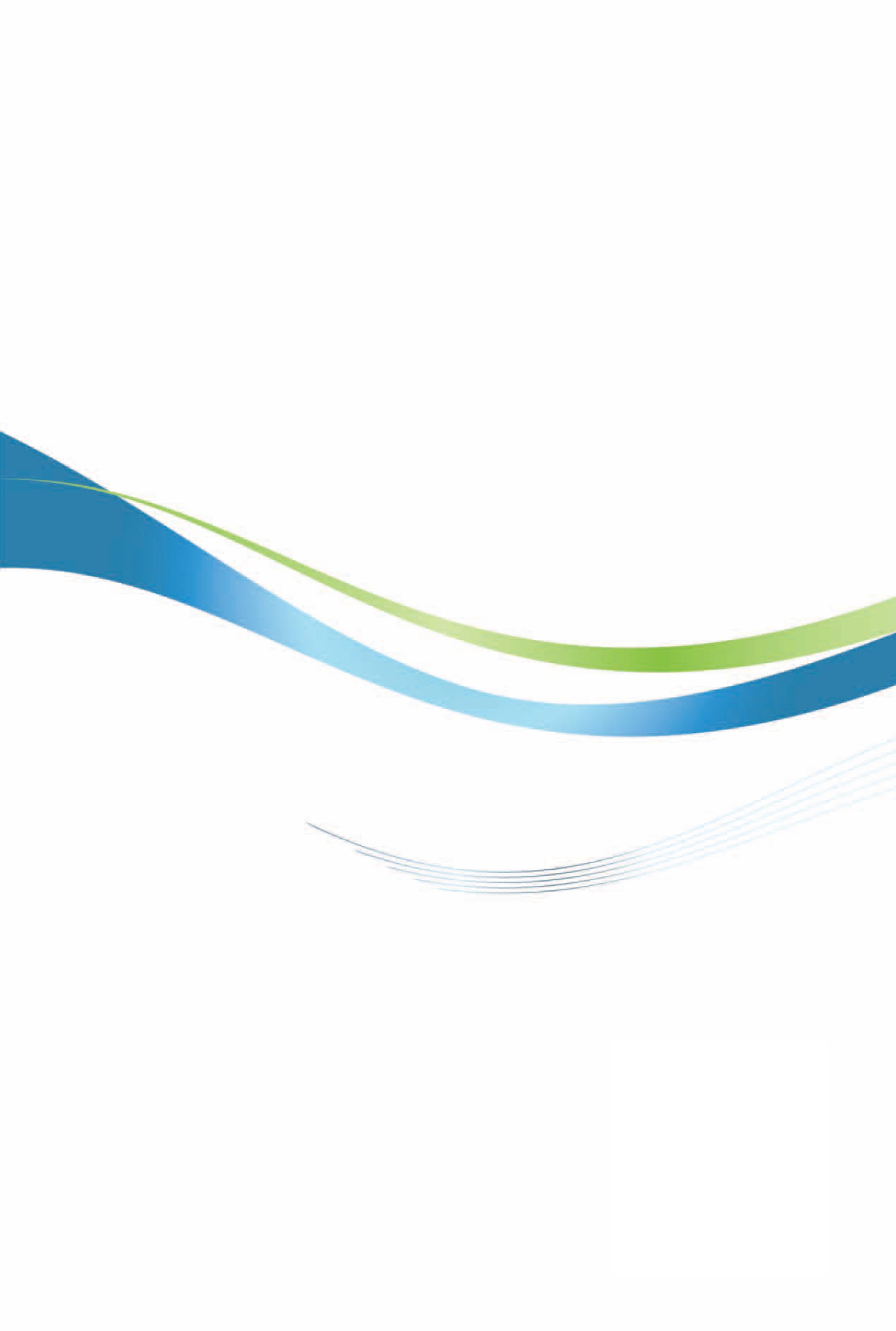 委內瑞拉投資環境簡介Investment Guide to Ｖenezuela經濟部投資促進司  編印感謝駐哥倫比亞代表處經濟組協助本書編撰自　然  人  文自　然  人  文地理環境位於南美洲大陸北端，北臨加勒比海，東北濱大西洋，東鄰蓋亞那，西南接哥倫比亞，東南與巴西接攘，環境富於變化，西部是安地斯山脈，沿著海岸線有海岸山脈，東南部為蓋亞那山脈。河川約1,060條，南美洲第三大河奧利諾科河貫穿國土中央注入大西洋。國土面積916,445平方公里（約臺灣25倍）氣候多數地區為多雨炎熱的熱帶氣候，全年分為雨季及乾季，山區氣溫稍低。首都卡拉卡斯（Caracas）位於委國北部地區，海拔約750至900公尺，鄰近加勒比海，年均溫約攝氏22至27度，四季如春。種族各族裔混血70%；歐洲裔21%；非洲裔8%；印地安原住民1%。人口結構約2,830萬人（2022年12月）。平均餘命：67.5歲（男）及74.7歲（女）（2020年）委內瑞拉人口原超過3,000萬人，惟在連年政經動盪、民不聊生下，人口大量外移；迄2021年底，人口數已減少至2,950萬人以下，其中超過7成不足45歲。教育普及程度識字率97%語言西班牙語宗教天主教為主首都及重要城市首都卡拉卡斯（CARACAS）、Maracaibo、Valencia、Barquisimeto、Maracay政治體制委內瑞拉實行總統制，總統任期6年，連選得連任，無任期限制。國會為一院制，由全國直選產生，第一屆國會於2000年8月成立，2017年8月4日馬杜洛政權另舉辦選舉成立全民制憲會議，架空原2015年選舉之國會。2020年12月6日國會大選馬杜洛所屬之社會黨及友黨在277席中獲得253席。投資主管機關觀光暨外貿部（Ministerio del Poder Popular para el Turismo y Comercio Exterior, Mitcoex）經  濟  概  況經  濟  概  況幣制主權玻利瓦（Bolivar Soberana，Bs.S, 2019年2月前）玻利瓦（Bolivars, Bs.，2019年2月後迄今）國內生產毛額455.8億美元（2022）經濟成長率15%（2022）失業率7.8%（2022）平均國民所得3,000美元（2022）匯率1美元 = 24,96 VES（Oanda網站，2023.4.18）利率年均借款利率57.99%（2022年3月1日，委內瑞拉央行）消費者物價指數年增率119.4%（2022）產值最高前五種產業1. 	依據行業分類：服務業（3級產業，占GDP 73.2%）；農業（1級產業，占13.5%）；工業（2級產業，占13.4%）2. 	依據產業分類：石油開採及提煉、能礦業、電力業、建材業、食品業、鋁礦開發及加工業、鋼鐵業、石化業、觀光業出口總金額35.9億美元（2021, ITC）主要出口產品原油（75.3%）、汽油及油品（9.8%）、黃金（7.7%）、非環醇（1.6%）、鐵礦（0.6%）、鐵製品（0.5%）主要出口國家美國（36.9%）、印度（17.0%）、中國大陸（15.0%）、新加坡（6.4%）、西班牙（1.9%）、哥倫比亞（0.5%）進口總金額83.01億美元（2021, ITC）主要進口產品汽油及油品（39.8%）、玉米（2.8%）、米（2.6%）、麥（2.5%）、黃豆油（2.0%）、豆粕（1.7%）主要進口國家美國（18.2%）、中國大陸（13.1%）、巴西（7.8%）、墨西哥（3.9%）、哥倫比亞（3.7%）、阿根廷（3.3%）年份金額1970至202126,29320218252020959201993420189562017-6820161,06820157692014-1,02820132,68020125,97320115,74020101,5742009-98320082,62720073,2882006-50820052,589飲食委國餐飲業種類繁多，有西班牙餐、義大利餐、美式速食、中國餐、日本料理、本地烤肉、本地餐（comida criolla）小吃店等。衣著委國全境屬熱帶，年均溫在攝氏15度至36度左右，委京因地勢較高，氣候較為涼爽，每日高低溫在攝氏18度至30度間，全年除有乾、雨季之分外，氣候差異不大。一般而言，委京一年四季均可著夏秋裝。交通飛臺北需由歐洲國家轉機。駕車資料靠右駕駛。治安狀況政治與經濟情勢不佳，治安惡化，凶殺案件層出不窮，其中以首都卡拉卡斯（Caracas）市最為嚴重，亦被公認為拉丁美洲最危險城市之一。各區均有治安死角與盲點，日落後避免單獨外出，尤其市中心舊城區龍蛇混雜，應避免前往，財勿露白，倘遇搶切勿抵抗。在機場應搭乘正規排班之計程車，上車前先講定價錢，切勿搭乘個別招攬之不明車輛。電壓110伏特時區/與我國時差晚臺灣12小時匯率1美元= 24.67 VES主權玻利華（Oanda網站，2023.5.1）